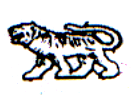 АДМИНИСТРАЦИЯ МИХАЙЛОВСКОГО СЕЛЬСКОГО ПОСЕЛЕНИЯ МИХАЙЛОВСКОГО МУНИЦИПАЛЬНОГО РАЙОНАПРИМОРСКОГО КРАЯПОСТАНОВЛЕНИЕ«_25 » августа  2022  г.                             с. Михайловка                           № 105   -паОб утверждении Положения о порядке ведениямуниципальной долговой книги Михайловского сельского поселенияВ соответствии с Бюджетным кодексом Российской Федерации, Федеральным законом от 06.10.2003 № 131-ФЗ «Об общих принципах организации местного самоуправления в Российской Федерации», Уставом Михайловского сельского поселения, Решением Муниципального комитета Михайловского сельского поселения от 28.09.2012 г. № 105 «Об утверждении Положения о бюджетном устройстве и бюджетном процессе в Михайловском сельском поселении», администрация Михайловского сельского поселения ПОСТАНОВЛЯЕТ:1. Утвердить Положение о порядке ведения муниципальной долговой книги Михайловского сельского поселения (приложение).2. Настоящее постановление подлежит официальному опубликованию (обнародованию) на официальном сайте Михайловского сельского поселения adminmih.ru.3. Настоящее постановление вступает в силу со дня его подписания и распространяет свое действие на отношения, возникшие с 01.01.2022 г.4. Контроль за исполнением настоящего Постановления возложить на начальника финансового отдела (Римкус Д.А.)Глава Михайловского сельского поселения-Глава администрации поселения                                                 П.П.МезькоПоложениео порядке ведения муниципальной долговой книгиМихайловского сельского поселения
1. Настоящее Положение о порядке ведения муниципальной долговой книги Михайловского сельского поселения (далее - Положение) разработано с целью ведения муниципальной долговой книги Михайловского сельского поселения (далее - Долговая книга), обеспечения контроля за полнотой учета, своевременностью обслуживания и исполнением долговых обязательств.2. Ведение Долговой книги Михайловского сельского поселения осуществляется начальником финансового отдела администрации Михайловского сельского поселения.3. Начальник финансового отдела администрации Михайловского сельского поселения несет ответственность за своевременность, полноту и правильность ведения Долговой книги.4. Учет и регистрация муниципальных долговых обязательств Михайловского сельского поселения осуществляется в виде электронного реестра (таблицы) по форме (форма) Долговой книги. Долговая книга распечатывается начальником финансового отдела  администрации Михайловского сельского поселения на бумажном носителе 1 раз в месяц по состоянию на 1 число месяца, следующего за отчетным, заверяется подписью и печатью, и хранится в течение 5 лет, после чего передается в Архив Михайловского муниципального района.5. Долговая книга включает в себя информацию о:- кредитных соглашениях и договорах, заключенных Михайловским сельским поселением с кредитными организациями;- бюджетных кредитах, привлеченных в бюджет Михайловского сельского поселения от других бюджетов бюджетной системы Российской Федерации;- муниципальных гарантиях, предоставленных Михайловским сельским поселением;- ценных бумагах Михайловского сельского поселения.6. В Долговую книгу вносятся следующие сведения:- дата возникновения муниципальных долговых обязательств;- объем муниципальных долговых обязательств по видам этих обязательств;- формы обеспечения исполнения обязательств;- об исполнении (прекращения по иным основаниям) долговых обязательств полностью или частично;- иные сведения (наименование кредитной организации, процентная ставка, форма выпуска ценных бумаг, номинальная стоимость одной ценной бумаги).7. Основанием для включения долгового обязательства в Долговую книгу является документ (договор, соглашение, решение о выпуске муниципальных ценных бумаг, согласно статьи 121.3 Бюджетного кодекса Российской Федерации), соответствующий условиям пункта 5 настоящего Положения.8. Основанием для внесения записи о полном или частичном погашении долгового обязательства, включенного в Долговую книгу, являются соответствующие документы, подтверждающие осуществление расчетов по обязательству.9. После получения документов, указанных в пункте 8 настоящего Положения, начальник финансового отдела администрации Михайловского сельского поселения в срок, не превышающий пяти рабочих дней со дня возникновения или погашения долгового обязательства, вносит в Долговую книгу информацию о долговых обязательствах (за исключением обязательств по муниципальным гарантиям).Информация о долговых обязательствах по муниципальным гарантиям вносится начальником финансового отдела администрации Михайловского сельского поселения в Долговую книгу в течение пяти рабочих дней со дня получения сведений, подтверждающих фактическое возникновение (увеличение) или прекращение (уменьшение) обязательств принципала, обеспеченных муниципальной гарантией (договор, прочие документы, обеспечивающие или сопровождающие договор, документы, подтверждающие осуществление расчетов по обязательству).10. Начальник финансового отдела администрации Михайловского сельского поселения передает информацию, внесенную в Долговую книгу, министерству финансов Приморского края в объеме, порядке и сроки, установленные приказом департамента финансов Приморского края от 15.10.2010 N 75 «Об утверждении Порядка передачи департаменту финансов Приморского края информации о долговых обязательствах муниципальных образований Приморского края, отраженных в муниципальных долговых книгах».ФормаМуниципальная долговая книга Михайловского сельского поселенияпо состоянию на ________________Кредитные соглашения и договоры,
заключенные Михайловским сельским поселением с кредитными организациями (руб.)Бюджетные кредиты,
привлеченные в бюджет Михайловского сельского поселения от других бюджетов бюджетной системы Российской Федерации (руб.)Муниципальные гарантии
предоставленные Михайловским сельским поселениемЦенные бумаги
Михайловского сельского поселения (руб.)Приложение 1к постановлению администрации  Михайловского сельского поселения№       от 25.08.2022 г.   N п/пНаименование кредитной организацииНомер, дата кредитного договораОбъем долгового обязательства по кредитному договоруДата возникновения, изменения долгового обязательстваСрок исполнения долгового обязательстваФорма обеспечения долгового обязательства% ставкаФактический объем обязательства на начало годаФактический объем обязательства на начало годаФактический объем обязательства на начало отчетного периодаФактический объем обязательства на начало отчетного периодаИсполнение долгового обязательстваИсполнение долгового обязательстваИсполнение долгового обязательстваИсполнение долгового обязательстваФактический объем обязательства на конец отчетного периодаФактический объем обязательства на конец отчетного периодаДата фактического исполнения долгового обязательстваN п/пНаименование кредитной организацииНомер, дата кредитного договораОбъем долгового обязательства по кредитному договоруДата возникновения, изменения долгового обязательстваСрок исполнения долгового обязательстваФорма обеспечения долгового обязательства% ставкаФактический объем обязательства на начало годаФактический объем обязательства на начало годаФактический объем обязательства на начало отчетного периодаФактический объем обязательства на начало отчетного периодаза месяцза месяцс начала годас начала годаФактический объем обязательства на конец отчетного периодаФактический объем обязательства на конец отчетного периодаДата фактического исполнения долгового обязательстваN п/пНаименование кредитной организацииНомер, дата кредитного договораОбъем долгового обязательства по кредитному договоруДата возникновения, изменения долгового обязательстваСрок исполнения долгового обязательстваФорма обеспечения долгового обязательства% ставкаосновной долгпроцентыосновной долгпроцентыосновной долгпроцентыосновной долгпроцентыосновной долгпроцентыДата фактического исполнения долгового обязательства12345678910111213141516171819N п/пБюджет, из которого предоставлен бюджетный кредитНомер, дата кредитного договораОбъем долгового обязательства по кредитному договоруДата возникновения, изменения долгового обязательстваСрок исполнения долгового обязательстваФорма обеспечения долгового обязательства% ставкаФактический объем обязательства на начало годаФактический объем обязательства на начало годаФактический объем обязательства на начало отчетного периодаФактический объем обязательства на начало отчетного периодаИсполнение долгового обязательстваИсполнение долгового обязательстваИсполнение долгового обязательстваИсполнение долгового обязательстваФактический объем обязательства на конец отчетного периодаФактический объем обязательства на конец отчетного периодаДата фактического исполнения долгового обязательстваN п/пБюджет, из которого предоставлен бюджетный кредитНомер, дата кредитного договораОбъем долгового обязательства по кредитному договоруДата возникновения, изменения долгового обязательстваСрок исполнения долгового обязательстваФорма обеспечения долгового обязательства% ставкаФактический объем обязательства на начало годаФактический объем обязательства на начало годаФактический объем обязательства на начало отчетного периодаФактический объем обязательства на начало отчетного периодаза месяцза месяцс начала годас начала годаФактический объем обязательства на конец отчетного периодаФактический объем обязательства на конец отчетного периодаДата фактического исполнения долгового обязательстваN п/пБюджет, из которого предоставлен бюджетный кредитНомер, дата кредитного договораОбъем долгового обязательства по кредитному договоруДата возникновения, изменения долгового обязательстваСрок исполнения долгового обязательстваФорма обеспечения долгового обязательства% ставкаосновной долгпроцентыосновной долгпроцентыосновной долгпроцентыосновной долгпроцентыосновной долгпроцентыДата фактического исполнения долгового обязательства12345678910111213141516171819N п/пНаименование кредитора получателя муниципальной гарантии и получателя муниципальной гарантииНомер, дата договора о предоставлении муниципальной гарантииДата возникновения обязательстваДата окончания действия муниципальной гарантииОбъем обязательства по муниципальной гарантииФорма обеспечения обязательства% ставкаФактический объем обязательства на начало годаФактический объем обязательства на начало годаФактический объем обязательства на начало отчетного периодаФактический объем обязательства на начало отчетного периодаИсполнение обязательстваИсполнение обязательстваИсполнение обязательстваИсполнение обязательстваФактический объем обязательства на конец отчетного периодаФактический объем обязательства на конец отчетного периодаДата фактического исполнения обязательстваN п/пНаименование кредитора получателя муниципальной гарантии и получателя муниципальной гарантииНомер, дата договора о предоставлении муниципальной гарантииДата возникновения обязательстваДата окончания действия муниципальной гарантииОбъем обязательства по муниципальной гарантииФорма обеспечения обязательства% ставкаФактический объем обязательства на начало годаФактический объем обязательства на начало годаФактический объем обязательства на начало отчетного периодаФактический объем обязательства на начало отчетного периодаза месяцза месяцс начала годас начала годаФактический объем обязательства на конец отчетного периодаФактический объем обязательства на конец отчетного периодаДата фактического исполнения обязательстваN п/пНаименование кредитора получателя муниципальной гарантии и получателя муниципальной гарантииНомер, дата договора о предоставлении муниципальной гарантииДата возникновения обязательстваДата окончания действия муниципальной гарантииОбъем обязательства по муниципальной гарантииФорма обеспечения обязательства% ставкаосновной долгпроцентыосновной долгпроцентыосновной долгпроцентыосновной долгпроцентыосновной долгпроцентыДата фактического исполнения обязательства12345678910111213141516171819N п/пГосударственный регистрационный номер выпуска ценных бумагНаименование и вид ценной бумаги (купонная, дисконтная ...)Форма выпуска ценных бумагВалюта обязательствДата государственной регистрации Условий эмиссии, регистрационный номер (дд.мм.гг., N)Нормативный правовой акт, которым утверждено Решение о выпуске (с указанием даты (дд.мм.гг) и номера акта)Форма обеспечения обязательстваНоминальная стоимость одной ценной бумагиОбъявленный объем выпуска (дополнительного выпуска) ценных бумаг по номинальной стоимости (руб.)Дата начала размещения ценных бумаг (дд.мм.гг)Дата погашения ценных бумаг (дд.мм.гг)123456789101112Начальник финансового отделаНачальник финансового отделаподписьФ.И.О.ИсполнительДолжностьДолжностьподписьФ.И.О.